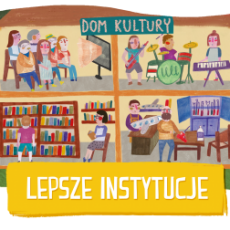 SPRAWOZDANIE OKRESOWEw ramach akcji Masz Głos, Masz Wybór 2015zadanie “Lepsze instytucje”CZĘŚĆ I - INFORMACJE O UCZESTNIKU AKCJINazwa organizacji lub grupy nieformalnejData przesłania sprawozdania częściowegoOsoba do kontaktu/koordynator akcji (imię, nazwisko)Dane kontaktowe (telefon i mail osoby do kontaktu/koordynatora akcji)Gmina i miejscowość objęta działaniami akcji Masz Głos, Masz WybórKto (oprócz koordynatora) brał udział w realizacji zadania? Ile to było osób?CZĘŚĆ II - CZĘŚĆ MERYTORYCZNAProsimy krótko opisać, jaki mieliście pomysł na działanie, przystępując do zadania „Lepsze instytucje” w ramach akcji Masz Głos, Masz Wybór? Prosimy krótko opisać, jakie działania dotąd zrealizowaliście?Jeżeli były takie działania, których nie udało się Wam zrealizować, prosimy je wymienić i krótko opisać, co było tego przyczyną?Prosimy krótko opisać Wasze relacje z lokalną władzą. Czy udział w akcji wpłynął w jakiś sposób na te relacje? Prosimy napisać, czy z kimś współpracowaliście w trakcie realizacji zadania?  Jeżeli tak, to kto to był (np. lokalni aktywiści, organizacje pozarządowe, instytucje publiczne, eksperci) i na czym ta współpraca polegała? Co uważacie za swoje największe osiągnięcie w dotychczasowej realizacji zadania w ramach akcji Masz Głos, Masz Wybór?Jak oceniacie zaangażowanie mieszkańców w działania związane z akcją? (1-brak zaangażowania, 2-niskie zainteresowanie, 3-trudno powiedzieć, 4-dostrzegam zainteresowanie, 5-bardzo duże zaangażowanie) Prosimy postawić krzyżyk pod wybraną odpowiedzią.Prosimy podać krótkie uzasadnienie odpowiedzi:Prosimy krótko opisać, jakie działania planujecie jeszcze zrealizować w ramach akcji? Czy w którychś z planowanych jeszcze działań (o których piszecie powyżej) będziecie potrzebowali wsparcia od koordynatorek zadania „Lepsze instytucje”? Jeżeli tak, to na czym ono mogłoby polegać? Inne informacje, które chcielibyście dołączyć do sprawozdania.Wrocławskie Forum Miejskie15 grudnia 2015 r.Marzena GabrykTadeusz Mincer606 688 126 (Marzena Gabryk)667 121 666 (Tadeusz Mincer)gm. Wrocław, miasto WrocławW działania zespołu koordynującego  zaangażowanych było 10 osób. Natomiast w 2. Wrocławskim Forum Miejskim udział wzięło ok. 100 osób.Wrocławskie Forum Miejskie zrzesza aktywistów miejskich związanych na co dzień z różnymi organizacjami pozarządowymi m.in.: Towarzystwem Upiększania Miasta Wrocławia, Stowarzyszeniem Ochrony Drzew „MiastoDrzew”, Fundacją EkoRozwoju, Wroclaw Cycle Chic, grupą Obywatele.net, Wędrującym Forum Kultury Dolny Śląsk, Fundacją Na Rzecz Studiów Europejskich, Wrocławską Inicjatywą Rowerową, Towarzystwem Benderowskim. W 2014 r. grupa zorganizowała 1. Wrocławskie Forum Miejskie - spotkanie, podczas którego aktywiści i osoby zainteresowane partycypacją w kształtowaniu polityki miasta wypracowali rekomendacje związane z demokracją, przestrzenią, transportem, kulturą i przyrodą. Zależało nam na tym, aby w 2015 roku poprawić sposób współpracy Urzędu Miejskiego Wrocławia z mieszkańcami. Planowaliśmy w związku z tym zorganizowanie 2. Wrocławskiego Forum Miejskiego. Spotkanie to miało wzmocnić ruchy miejskie i stymulować je do pogłębionej rozmowy o problemach miasta i mieszkańców oraz o palących sprawach, które wypłynęły w ciągu minionego roku. Wypracowane rekomendacje i procedury chcieliśmy przekazać miastu, co wydało się nam ważne zwłaszcza w kontekście przystąpienia Urzędu Miejskiego do tworzenia strategii rozwoju Wrocławia.Przygotowania do organizacji 2. WFM 1. Spotkania grup roboczych: kultura, przestrzeń, transport, zieleńUczestnicy tych spotkań diagnozowali problemy środowiska, którymi warto się zająć na głównym spotkaniu 2. WFM. i wypracowywali odpowiednie metody warsztatowe dla swojej grup.2. Zajęliśmy się działaniami organizacyjnymi i promocją w mediach, wysłane do urzędnikówOrganizacja wydarzenia 2. WFM2. WROCŁAWSKIE FORUM MIEJSKIE odbyło się według zaplanowanego programu: 9.30 - 10.00 – rejestracja uczestników; 10.00 - 11.00 - powitanie uczestników, przedstawienie założeń spotkania, wystąpienie wprowadzające (Przemysław Filar z TUMW, Roland Zarzycki z Grupy InicjatywnejWyspa Słodowa 7, Zofia Nawrocka z Fundacji Batorego, Edwin Bendyk);11:00 - 14:00 - praca w grupach roboczych: KULTURA, PRZESTRZEŃ, ZIELEŃ, TRANSPORT; 14:00 - 15:00 - przerwa obiadowa; 15:00 - 17.00 - przedstawienie efektów prac grup roboczych i otwarta dyskusja; 18.00 - 22.00 - spotkanie integracyjne uczestnikówOpracowywanie i upowszechnianie rezultatów 2. WFM Pomimo wysłania zaproszeń na wydarzenie do Prezydenta Miasta, urzędników i radnych oraz przesłaniu przez Fundację Batorego do magistratu informacji o naszym udziale w akcji „Masz głos, masz wybór” na spotkaniu nie pojawili się urzędnicy i radni. Aktywiści z Towarzystwa Upiększania Miasta Wrocławia ( związani z Wrocławskim Forum Miejskim) zostali zaproszeni przez magistrat do współpracy przy społecznym tworzeniu strategii rozwoju miasta. Przyczyniła się jednak do tego wieloletnia praca TUMW, a nie sam udział w projekcie.Współpracowaliśmy z:Towarzystwem Upiększania Miasta Wrocławia, Stowarzyszeniem Ochrony Drzew „MiastoDrzew”, Fundacją EkoRozwoju, Wroclaw Cycle Chic, grupą Obywatele.net, Wędrującym Forum Kultury Dolny Śląsk, Fundacją Na Rzecz Studiów Europejskich, Wrocławską Inicjatywą Rowerową, Towarzystwem Benderowskim – byli to partnerzy tworzący Wrocławskie Forum Miejskie jako nieformalną grupę i zarazem organizatorzy wydarzenia.Akademią Sztuk Pięknych, która udostępniła nam przestrzeń do zorganizowania wydarzenia.Do udziału w wydarzeniu udało się nam zaprosić ponadto:
- Edwina Bendyka, publicystę „Polityki”
- Zofię Nawrocką z Fundacji BatoregoZa największe osiągnięcie uważamy to, że Wrocławskie Forum Miejskie zostało dostrzeżone w mediach jako istotne medium debaty na temat polityk miejskich. Dziennikarze byli obecni podczas konferencji, ukazało się kilka materiałów prasowych i radiowych. Dzięki temu WFM stał się wydarzeniem rozpoznawanych w świadomości mieszkańców Wrocławia.12345XOrganizowane przez nas Wrocławskie Forum Miejskie miało charakter elitarny. Brali w nim udział aktywni od lat przedstawiciele organizacji i grup nieformalnych. Z jednej strony można powiedzieć, że WFM jest największym wrocławskim wydarzeniem grupującym miejskich aktywistów - w porównaniu z innymi inicjatywami tego typu. Dotyczy to zarówno samego Forum, jak i szeregu spotkań przygotowawczych, które do niego prowadziły. Przykładowo, w grupie ds. kultury odbyło się kilka spotkań z pracownikami tego sektora podczas których wypracowaliśmy wiele rekomendacji. Aktywiści miejscy są mieszkańcami, których zaangażowanie w naszą akcję należy ocenić wysoko. Z drugiej jednak strony, jak już wspomniano, wydarzenie miało charakter elitarny i nie zostało rozpoznane jako interesujące przez mieszkańców, którzy na co dzień nie działają w organizacjach i grupach nieformalnych. Nasza próba przyciągnięcia do aktywności miejskich nowych osób, udała się tylko w niewielkim stopniu.Jednym z rezultatów pracy grupy ds. kultury było nawiązanie współpracy z Biurem ds. Partycypacji Urzędu Miejskiego Gminy Wrocław. Instytucja ta odpowiedzialna jest realizowanie konsultacji społecznych. Wspólnie z Muzeum Współczesny Wrocław rozpoczęliśmy przygotowania cyklu spotkań poświęconych przyszłości sektora kultury po organizacji obchodów Europejskiej Stolicy Kultury w 2017 roku. Chcemy włączyć się do zapoczątkowanej przez magistrat, przy okazji prac nad Strategią Wrocławia 2030, dyskusji na temat partycypacji oraz przyszłości miasta. Celem spotkań jest wypracowanie nowych kanałów komunikacji pomiędzy Urzędem Miasta, a ludźmi kultury. Chcemy bazować na doświadczeniu innych miast, by wypracować rozwiązania najbardziej odpowiadające naszej specyfice. W rozmowach i warsztatach wezmą udział przedstawiciele Urzędu Miasta, członkowie organizacji pozarządowych, animatorzy kultury, aktywiści miejscy i przedstawiciele miejskich instytucji kultury. Cykl będzie realizowany w roku 2016 (wcześniej nie było to możliwe ze względu na harmonogram prac Biura ds. Partycypacji). Dodatkowo uruchomimy  platformę internetową do zbierania opinii, sugestii oraz włączymy do tego działania przestrzeń Muzeum Współczesnego Wrocław. Na pierwszym piętrze zostaną rozwieszone specjalne tablice, na których sukcesywnie, procesualnie będziemy umieszczać opinie wrocławian na temat organizacji sektora kultury w naszym mieście.Na razie nie widzimy potrzeby takiego wsparcia.Jednym z rezultatów 2. Wrocławskiego Forum Miejskiego było stworzenie i złożenie wniosku na dofinansowanie 3. Wrocławskiego Forum Miejskiego w roku 2016. Wniosek został złożony do Funduszu Inicjatyw Obywatelskich i dotyczyć ma kompleksowego przygotowania i zrealizowania kolejnej edycji wydarzenia. Rozstrzygnięcie konkursu ma nastąpić w pod koniec grudnia 2015.